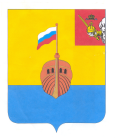 РЕВИЗИОННАЯ КОМИССИЯ ВЫТЕГОРСКОГО МУНИЦИПАЛЬНОГО РАЙОНА162900, Вологодская область, г. Вытегра, пр. Ленина, д.68тел. (81746)  2-22-03,  факс (81746) ______,       e-mail: revkom@vytegra-adm.ruЗАКЛЮЧЕНИЕна  проект решения Городского Совета Муниципального образования «Город Вытегра» 02.08.2022 г.                                                                                               г. ВытеграЗаключение Ревизионной комиссии Вытегорского муниципального района на  проект решения Городского Совета Муниципального образования «Город Вытегра» «О внесении изменений в решение Городского Совета муниципального образования «Город Вытегра» от 16.12.2021 № 243»  подготовлено в соответствии с требованиями Бюджетного кодекса Российской Федерации, Положения о Ревизионной комиссии Вытегорского муниципального района, на основании заключённого на 2022 год Соглашения между Городским Советом МО «Город Вытегра» и  Представительным Собранием Вытегорского муниципального района.        Первоначально бюджет муниципального образования был утвержден по доходам и расходам в сумме 152091,7 тыс.рублей – без дефицита. Проектом решения предлагается внести изменения в доходную и расходную части бюджета МО на 2022 год. В 2022 году  общий объем доходов бюджета МО сокращается на 9603,0 тыс.рублей (-6,1 %), расходов на 9603,0 тыс.рублей (-5,7 %).        В связи с вносимыми изменениями в доходную и расходную части бюджета, проектом решения размер дефицита бюджета  (утвержден в объеме 12266,4 тыс. рублей) не изменяется. Источниками финансирования дефицита бюджета является изменение остатков средств на счетах бюджета по состоянию на 01 01.2022 года. Объем дефицита соответствует нормам статьи 92.1 Бюджетного кодекса Российской Федерации.Изменения в общих параметры бюджета МО приведены в Приложениях к Заключению. Общая характеристика вносимых изменений в решениеПроектом решения не предусмотрена корректировка плановых показателей собственных доходов (изменение планового объема налоговых и неналоговых доходов).Проектом решения предлагается внести изменения в объем безвозмездных поступлений (-9603, тыс.рублей или на 8,4 %), в том числе:- сокращение объема субсидий на  реализацию мероприятий по строительству реконструкции и капитальному ремонту централизованных систем водоотведения. Объем субсидии переносится на 2023 год.Общий плановый объем доходов муниципального образования «Город Вытегра» на 2022 год предлагается утвердить  в сумме 146837,4 тыс.рублей.Проектом решения общий объем расходов бюджета сокращается на 9603,0 тыс.рублей (-5,7 %) и составит  159103,8 тыс.рублей.   Увеличение плановых ассигнований в разделе 01 «Общегосударственные вопросы» составит 1064,2 тыс.рублей (+6,9 %). Доля раздела в общих расходах бюджета составит 10,4 %.Плановые ассигнования в подразделе 0104 ««Функционирование Правительства Российской Федерации, высших исполнительных органов государственной власти субъектов Российской Федерации местных администраций» увеличиваются на 64,2 тыс.рублей (+0,5 %) на осуществление закупок товаров.Предусмотрено увеличение на 1000,0 тыс.рублей (+1000,0 %) в подразделе 01 11 «Резервные фонды».Предусматривается сокращение плановых ассигнований в разделе 04 «Национальная экономика» на 1867,2 тыс.рублей (-2,4 %), в том числе:- сокращение в подразделе 0405 «Сельское хозяйство и рыболовство» предусмотрено в сумме 14,3 тыс.рублей (-2,0 %). Сокращаются расходы мероприятия по предотвращению распространения сорного растения борщевик;- сокращение на 1932,9 тыс.рублей (-2,6 %) плановых ассигнований на дорожную деятельность – подраздел 0409 «Дорожнное хозяйство (дорожные фонды)».  Доходы дорожного фонда предлагается сократить на 1932,9 тыс.рублей, в том числе за счет налога на доходы физических лиц.  Сокращается объем софинансирования мероприятий на 2486,8 тыс.рублей и увеличивается объем средств на осуществление дорожной деятельности на 553,9 тыс.рублей. Изменение в формирование Дорожного фонда – в Приложении 4 к настоящему Заключению.Увеличение на 80,0 тыс.рублей ассигнований предусмотрено проектом решения в подразделе 0408 «Транспорт».Общее сокращение плановых ассигнований разделе 05 «Жилищно-коммунальное хозяйство» составит 8800,0 тыс.рублей (-13,7 %). Ассигнования подраздела 0502 «Коммунальное хозяйство» сокращаются на 9100,0 тыс.рублей  (-19 %), в том числе 9900,0 тыс.рублей на реализацию мероприятий муниципальной программы "Комплексное развитие систем коммунальной инфраструктуры в сфере водоснабжения муниципального образования "Город Вытегра" Вытегорского муниципального района Вологодской области на 2021-2023г.г." (строительство и реконструкция (модернизация) объектов питьевого водоснабжения). Дополнительное финансирование в сумме 800,0 тыс.рублей предлагается направить на мероприятия по текущему ремонту котлов и ремонту ГРУ.Расходы подраздела 0503 «Благоустройство» увеличиваются на 300,0 тыс.рублей (+2,1 %), из них: - на реализацию проекта «Народный бюджет» 300,9 тыс. рублей (обустройство детской площадки МКД по ул..Шевченко, д.25 в г.Вытегра), на организацию уличного освещения 300,0 тыс.рублей. -сокращаются ассигнования на прочие мероприятия в области благоустройства на 300,9 тыс.рублей.Проектом решения предлагается в 2023 году увеличить на 9900,0 тыс.рублей плановые ассигнования на реализацию мероприятий муниципальной программы "Комплексное развитие систем коммунальной инфраструктуры в сфере водоснабжения муниципального образования "Город Вытегра" Вытегорского муниципального района Вологодской области на 2021-2023г.г." (строительство и реконструкция (модернизация) объектов питьевого водоснабжения), за счет средств областной субсидии - раздел 05 «Жилищно-коммунальное хозяйство»На 297,0 тыс.рублей сокращение предусмотрено прочих мероприятий по коммунальному хозяйству. В связи с изменениями в расходной части бюджета внесены изменения (сокращение) в объем финансирования муниципальных программ:- «Комплексное развитие систем коммунальной инфраструктуры в сфере водоснабжения муниципального образования «Город Вытегра» Вытегорского муниципального района Вологодской области на 2021-2023 г.г.» -9900,0 тыс.рублей (-23,2%),- «Развитие транспортной системы на территории муниципального образования «Город Вытегра» Вытегорского муниципального района Вологодской области на 2022-2026 г.г.» -1852,9 тыс.рублей (-2,4 %).Доля программного финансирования после предлагаемых изменений составит 67,2  (-5,7 %) в общих расходах бюджета муниципального образования.Анализ изменений финансирования муниципальных программ в Приложении 5 к настоящему Заключению.Проектом решения вносятся соответствующие изменения в приложения к решению  Городского Совета МО «Город Вытегра» от 16.12.2021 г. № 243 «О бюджете муниципального образования «Город Вытегра» на 2022 год и плановый период 2023 и 2024 годов». Проект решения сформирован в соответствии с указаниями о порядке применения бюджетной классификации Российской Федерации, утвержденные приказом Министерства финансов Российской Федерации от 6 июня 2019 года № 85н «О Порядке формирования и применения кодов бюджетной классификации Российской Федерации, их структуре и принципах назначения» (с изменениями).Выводы и предложения. Представленный проект решения соответствует требованиям Бюджетного кодекса Российской Федерации, Положению о бюджетном процессе в муниципальном образовании «Город Вытегра».Проект решения Городского Совета Муниципального образования «Город Вытегра» «О внесении изменений в решение Городского Совета муниципального образования «Город Вытегра» от 16.12.2021 № 243» рекомендуется к рассмотрению.Председатель Ревизионной комиссии                                                                            Н.В.Зелинская                                                    Утверждено решением о бюджете от 16.02.2021 г. № 243 с изменениямиПредлагаемые изменение проектом решенияИзменение% измененияДоходы всего (тыс.руб.)156440,4146837,4-9603,0-6,1 %Налоговые и неналоговые доходы42257,042257,000Безвозмездные поступления114183,4104580,4-9603,0-8,4 %Расходы всего (тыс.руб.)168706,8159103,8-9603,0-5,7 %Дефицит (-)  (профицит (+) ) бюджета-12266,4-12266,40*